  KАРАР                                                                 РЕШЕНИЕ       Об исполнении бюджета  сельского поселения Качегановский		  сельсовет муниципального района Миякинский район 			     Республики Башкортостан за 2018 год	Руководствуясь Уставом сельского поселения Качегановский сельсовет муниципального района Миякинский район Республики Башкортостан, заслушав и обсудив доклад начальника-главного бухгалтера МКУ ЦБ СП муниципального района Миякинский район РБ Тагирову Р.Х  Совет сельского поселения Качегановский сельсовет  муниципального района   Миякинский район Республики БашкортостанРЕШИЛ:          1.Информацию начальника-главного бухгалтера МКУ ЦБ СП муниципального района Миякинский район РБ Тагировой  Р.Х принять к сведению.2.Утвердить отчет об исполнении бюджета сельского поселения     за 2018 год (прилагается).          2. Контроль за исполнением настоящего решения возложить на постоянную комиссию Совета сельского поселения по бюджету, налогам, вопросам муниципальной собственностиГлава сельского поселения                                         Г.Р.Кадырова с. Качеганово	от  26 апреля 2019 г.№ 213	Башkортостан РеспубликаhыМиeкe районы муниципаль районыныn Кoсoгeн ауыл советы ауыл билeмehе 		Советы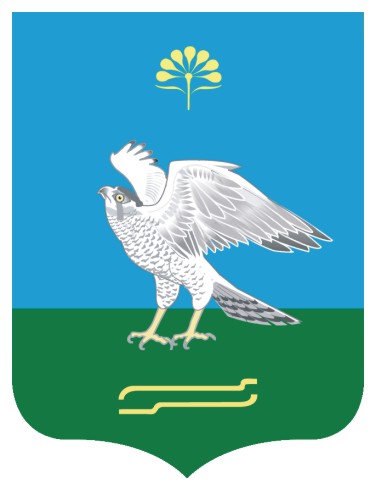 Совет сельского поселения Качегановский сельсовет муниципального района Миякинский район       Республики  БашкортостанБашkортостан РеспубликаhыМиeкe районы муниципаль районыныn Кoсoгeн ауыл советы ауыл билeмehе 		СоветыСовет сельского поселения Качегановский сельсовет муниципального района Миякинский район       Республики  Башкортостан